Kanske går du och ständigt drömmer om nya projekt, alltid har många bra idéer (enligt sig själv iaf 😉) som du bara vill ta tag i men som kanske en hel del nejsägare och pessimister runtomkring dig får dig att tveka? Jag vill hjälpa dig framåt i dina tankar med konstruktiv kritik samt med optimism och utveckling i fokus.Via vår tjänst GALENPANNA erbjuder jag dig tips om bolagsform, varumärke, marknadsföring, försäljning, anställda, avtal och allt annat som snurrar runt som ett frågetecken. Vi ses online för att prata om dina mål/undringar/rädslor/tokiga idéer eller vad du nu vill! Jag finns här för dig som ett bollplank så länge du önskar och behöver.Upplägget är helt individanpassat och första avstämningen på ca 20 minuter är kostnadsfri. Detta för att få en bild om din idé. Givetvis har jag tystnadsplikt men det finns risk att jag kommer ha många idéer kring din affärsidé😉Varmt välkommen från en som oxå varit rädd men som bara var tvungen att testa för det fanns inga andra alternativ! Friheten och passionen var helt enkelt för stor 😘 ​Jannica Grönqvist, 0723-24 04 21Ägare och Grundare av Resebemanning 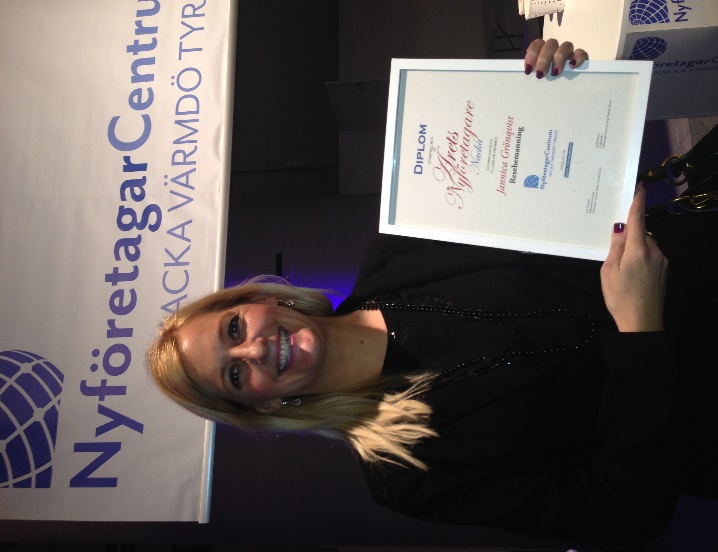 